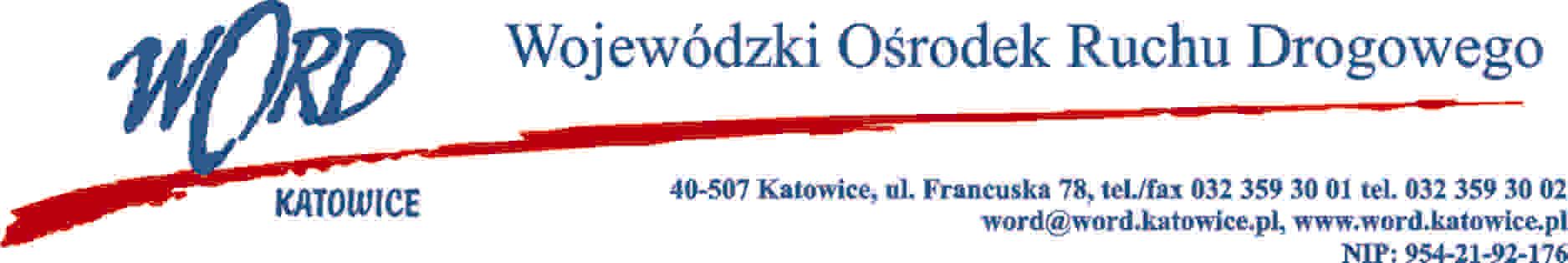 Postępowanie o udzielenie zamówienia publicznego o wartości poniżej 130.00 zł.Katowice 29.03.2022 r.Zapytanie ofertoweOpis przedmiotuW imieniu Wojewódzkiego Ośrodka Ruchu Drogowego w Katowicach zwracam się z prośbą o przesłanie oferty cenowej za obsługę techniczną 10 wydarzeń, obejmujących transport, montaż, demontaż nośników reklamowych. Czas pojedynczego wydarzenia publicznego będzie trwał do 10 godzin;Wydarzenia publiczne od Katowic będą odległe do 100 km;Nośniki reklamowe obejmujące zamówienie (odbiór z magazynu):2 namioty;2 balony pneumatyczne (6 metrowe);10 flag (5 metrowych).Zamawiający poinformuje Wykonawcę o zbliżającym się wydarzeniu i miejscu 14 dni przed faktycznym wydarzeniem.Kryterium wyboru wykonawcy: 100% cenaZamawiający zastrzega, że zapłata Wykonawcy nastąpi za faktycznie przeprowadzoną ilość obsłużonych wydarzeń.Sposób obliczania ceny: Ilość x cena jednostkowa netto = wartość netto, Wartość netto + Vat = wartość brutto.Warunki realizacji zamówienia:Niniejsze postępowanie nie podlega przepisom ustawy z dnia 11 września 2019 r. - Prawo Zamówień Publicznych, prowadzone jest w trybie zapytania ofertowego, zgodnie z Regulaminem udzielania zamówień publicznych o wartości nieprzekraczającej 130 000 zł.Termin, miejsce składania ofert oraz wybór oferty najkorzystniejszejTermin trwania zamówienia będzie obowiązywał od 1.04.2022 r.— do 31.12.2022 r. lub do wyczerpania kwoty zaproponowanej w ofercie.Ofertę należy przesłać do dnia 1.04.2022 r. do godz. 10:00 na adres e-mail: zamowienia@word.katowice.pl lub zamieścić na platformie przetargowej: https://wordkatowice.logintrade.net.Zamawiający niezwłocznie po wyborze oferty z najniższą ceną zawiadomi Wykonawcę o terminie zawarcia umowy drogą mailową.Załącznik nr 1FORMULARZ OFERTY W POSTĘPOWANIU O WARTOŚCI NIEPRZEKRACZAJĄCEJ 130.000 złNa wybór Wykonawcy na obsługę techniczną 10 wydarzeń, obejmujących transport, montaż, demontaż nośników reklamowych.Wykonawca:……………………………………………………………….…………………………………………………………………………………………………………………………………………………………….Adres: ……………………………………………………………………….……………….………………………..e-mail …………………………..……………………………….. tel. ……….…….………………..………...……...NIP: ………………………………..…………… REGON: ….…………………………………………………..Oferujemy wykonanie przedmiotu zamówienia za:Oświadczam, iż będę wykonywać przedmiot zamówienia, w terminach wymaganych przez Zamawiającego tj. począwszy od podpisania umowyOświadczam, iż akceptuję bez zastrzeżeń wzór umowy oraz warunki określone w zapytaniu ofertowym.Oświadczam, że zapewniam infrastrukturę techniczną oraz dysponuje personelem niezbędnym do realizacji przedmiotu umowy.Oświadczam, iż wszystkie dane zawarte w ofercie są zgodne z prawdą i aktualne w chwili składania oferty.…......................................................................................podpis/y, pieczątki osoby/osób upoważnionych do reprezentowania WykonawcyL.p.Zakres usługiSzacowana ilośćCena jednostkowa netto Cena netto za całość zamówieniaVATCena brutto za całość zamówienia1Obsługa techniczną 10 wydarzeń, obejmujących transport, montaż, demontaż nośników reklamowych.10